Mesdames, Messieurs,Nous, personnels des bibliothèques territoriales membres de la Fédération des Services publics de la CGT, souhaitons vous faire connaître notre opposition à l'ouverture des bibliothèques le dimanche, atteinte frontale à notre modèle social.Loin d'attirer de nouveaux publics à la lecture et de faire augmenter la fréquentation des établissements, comme le montrent plusieurs études ministérielles et professionnelles, cette mesure purement électoraliste est profondément antisociale à plusieurs égards.▶ Atteinte au droit du travail et aux luttes de nos anciens sur la journée hebdomadaire de repos : on vit en décalage des autres quand on travaille le samedi, cet horaire atypique participe déjà à l'isolement social alors que nous souhaitons préserver notre vie familiale et profiter de nos proches comme tout un chacun le week-end. C'est pourquoi le jour de repos dominical doit être singulièrement réservé au profit du plus grand nombre comme un temps qui nous appartient pour faire ce que bon nous semble. Généraliser le travail du dimanche n'est pas un progrès social : en 2017, selon l’INSEE, 6 millions de personnes travaillent le dimanche en France, soit plus du quart de la population active (Horaires atypiques, DARES Analyse, juin 2018). Nous refusons la généralisation de l’ouverture des bibliothèques le dimanche qui n’a pas de réelle retombée sur la fréquentation des bibliothèques en baisse au plan national depuis des années, et qui, de plus, pénalise davantage les agents. Nous avons déjà des horaires et des jours de travail qui compliquent nos vies personnelles, avec peu ou pas de compensation. Dans un corps de métier à prédominance féminine, le travail dominical nuit en majorité aux femmes, c’est un important obstacle à leur vie familiale, empêchant une réelle égalité femme/homme dans une société de progrès. À rebours de la banalisation du travail dominical, la CGT prône les 32h hebdomadaires et le partage du travail pour enrayer le chômage et la précarité. ▶ Le projet culturel que porte ces ouvertures dominicales constitue une vision très consommatrice et très centralisatrice de la Culture. Ce sont les quartiers populaires qui subissent en premier les fermetures des bibliothèques de quartier, or M. Macron avait pour promesse de campagne d’ouvrir une bibliothèque à moins d'un quart d'heure de chez soi. Ainsi, l’argument de l’accès des classes populaires aux bibliothèques est plus que discutable quand on ouvre les bibliothèques le dimanche avec des personnels précaires non qualifiés, privant les usagers de l’aide et du savoir-faire des professionnels. Il est nécessaire d’étoffer le maillage du réseau de lecture publique dans les quartiers populaires urbains et les territoires ruraux, de multiplier les bibliothèques et les lieux de lecture au plus près des personnes par des moyens conséquents, une Loi de renforcement et de programmation de la lecture publique, des recrutements en nombre de personnels qualifiés et titulaires.▶ La gratuité d'accès sur tout le territoire participe davantage de la venue des publics éloignés en bibliothèque.▶ Les liens des bibliothèques avec les autres structures éducatives de quartier sont à renforcer en ces temps où plusieurs établissements s’en déchargent, ceci comme le Plan des « Arts à l’école », ou les mesures en faveur du cinéma pour les scolaires. Développer le réseau de lecture publique dans les quartiers délaissés et les territoires ruraux est moins spectaculaire et événementiel que les grosses médiathèques de centre-ville ouvertes le dimanche, mais participe à une vraie démocratisation de la culture, que ne sauraient remplacer des Maisons des Services aux publics multi-services au personnel qualifié insuffisant et dévoyant les réelles missions des bibliothèques.▶ De même, le volontariat est une illusion. L’exemple médiatisé des deux salariées d’Auchan, licenciées en avril 2019 pour faute grave car elles ne voulaient pas travailler le dimanche, est de ce point de vue très parlant. Nous refusons que le travail du dimanche se banalise et devienne un critère d'embauche et de promotion. Seuls les bas salaires contraignent à ce non-choix, personne ne souhaite travailler le dimanche, d'autant que cela génère une perte de sociabilité familiale et amicale, que c’est mal rémunéré, et que les Français/Françaises entendent à 92% consacrer ce jour au repos selon l'enquête Odoxa - Le Parisien du 05/12/2015. Sans répondre au problème du chômage, l'utilisation accrue des étudiants, des contrats précaires, à temps partiel, ou des bénévoles, empêche les créations de postes dans les bibliothèques, augmentent la précarité des travailleur•e•s ainsi que les inégalités salariales, sociales et de genre. ▶ La littératie de la population étant étroitement corrélée au développement économique, il serait plus judicieux, plutôt que d’ouvrir le dimanche, de procéder à des recrutements titulaires en nombre, de pérenniser la filière professionnelle  pour  assurer les multiples missions des bibliothèques qui se diversifient en fonction des lacunes et du manque criant de moyens des structures sociales, associatives et des services publics environnants.La CGT réaffirme son attachement au repos dominical et vous interpelle en tant que futur•e•s élu•e•s sur l'amélioration des conditions de travail et de vie de tou•te•s les citoyen•ne•s, et sur la consolidation des services publics dans les territoires pour une société juste, équitable, et apaisée.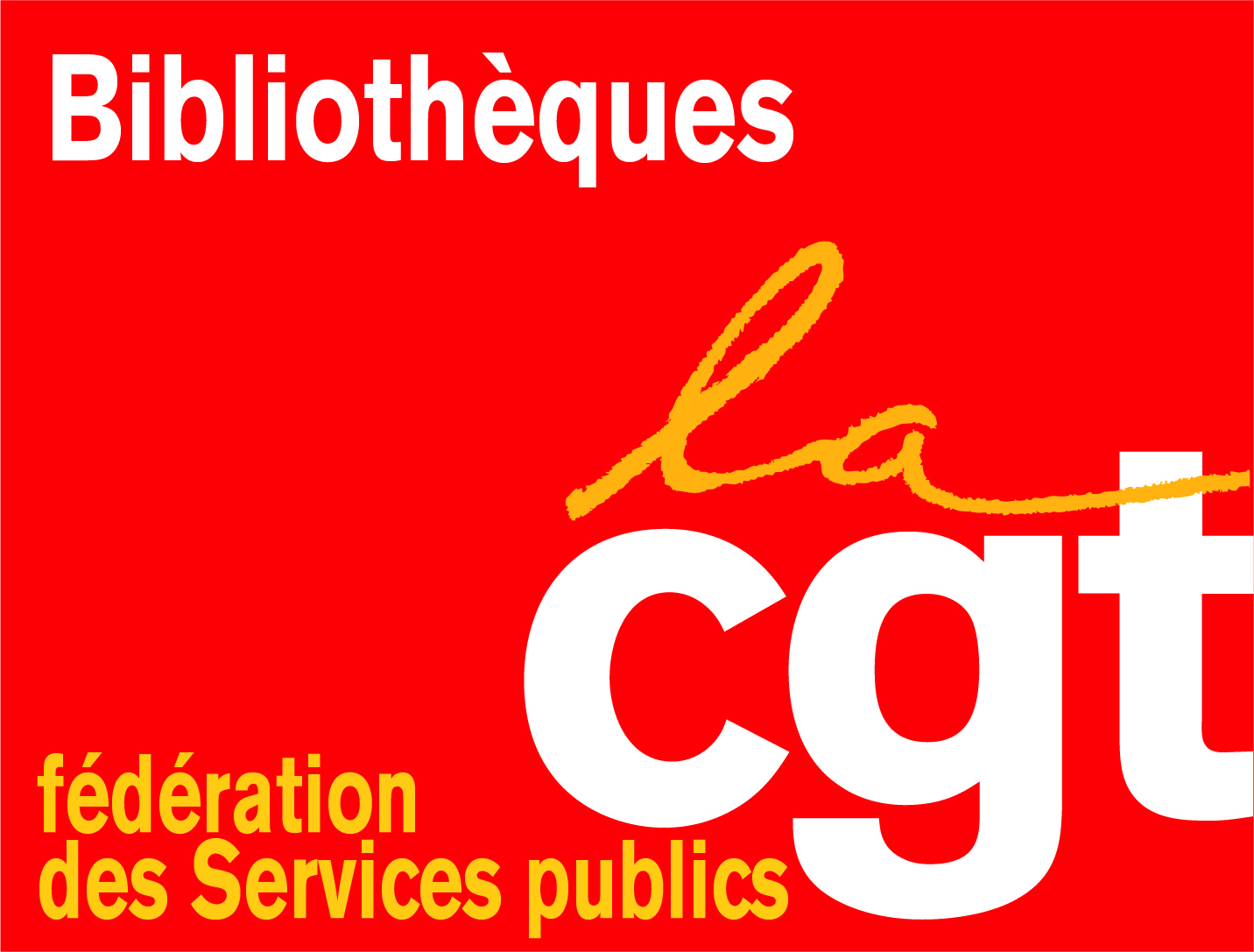 Lettre ouverte aux candidat•e•s aux élections municipalesau sujet du travail dominical en bibliothèque263 rue de Paris - 93515 , Montreuil cedex | Site : www.cgtservicespublics.fr Tél. (33) 01 55 82 88 20 - fax (33) 01 48 51 98 20 | email : fdsp@cgt.frCollectif CGT-Culture FDSP,  Octobre 2019